Developing Your Blog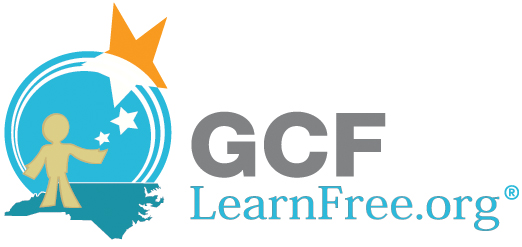 As you read lesson 3 of the Blog Basics tutorial, fill in your blogging goals and decisions below.
Identifying Your Blogging GoalsYour primary goal:

Your secondary goals:Defining Your Blog’s TopicMain topic:Possible sub-topics:Ideas for potential blog posts:Deciding How Much Time to CommitHow many times do you want to post per week?Any special posting days or times?Deciding How Much Personal Information to ShareWill you use your real name? 	Yes / NoIf no, what name will you use?Will you share information about…Where you live?			Yes / NoYour job?				Yes / NoYour family and friends?	Yes / NoWill you link to social media accounts like Twitter and Facebook?Designing Your BlogPotential blog names:Blogs to use as design inspiration:Ideas for your blog’s appearance: